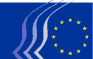 Europeiska ekonomiska och sociala kommitténBryssel den 17 oktober 2016Sammanfattning:Plenarsession den 21–22 september 2016 med deltagande av Jean-Claude Juncker, Europeiska kommissionens ordförande, och anföranden av Markus Beyrer, generaldirektör för BusinessEurope, Luca Visentini, generalsekreterare för Europeiska fackliga samorganisationen, och Conny Reuter, medordförande i kontaktgruppen med organisationer och nätverk i det europeiska civila samhället.Följande yttranden antogs vid plenarsessionen:EUROPEISK INTEGRATIONFramtidssäkrad lagstiftning (förberedande yttrande på begäran av det slovakiska ordförandeskapet)Föredragande:		Christian Moos (Övriga intressegrupper – DE)Medföredragande:	Denis Meynent (Arbetstagargruppen – FR)Referens:			EESC-2016-02976-00-01-AC-TRAHuvudpunkter:EESK:s ståndpunkt:EESK anser att en lagstiftning som håller hög kvalitet och är enkel, begriplig och konsekvent "är en viktig integrationsfaktor som inte utgör någon börda eller kostnad som bör minskas".Kommittén anser att "innovationsprincipen" måste tillämpas intelligent och försiktigt, i synnerhet inom områdena socialt skydd, miljöskydd, hälsa och konsumentskydd.Kommittén anser att syftet med EU-lagstiftningen alltid bör vara att skapa en rättslig ram som gör det möjligt för företag och medborgare att dra nytta av fördelarna med den inre marknaden och att undvika en onödig administrativ börda.EU-lagstiftningen är framtidssäkrad om den är proaktiv och framsynt samtidigt som den utgår från gemenskapsmetoden.EESK anser att regleringskostnaderna bör stå i proportion till deras nytta.EESK vidhåller att en framtidssäkrad lagstiftning måste ha ett tydligt syfte och vara flexibel i fråga om införlivande.EESK är för ett tydliggörande av subsidiaritets- och proportionalitetsprinciperna.EESK har goda förutsättningar att fungera som mellanhand mellan lagstiftaren och det civila samhällets organisationer och arbetsmarknadsparterna.Kommittén anser att konsekvensbedömningar av lagstiftningsåtgärder bör beaktas i lagstiftningsprocessen, men att de inte kan ersätta den politiska processen.EESK begär att rådfrågas när kommissionen, parlamentet och rådet enas om tillbakadragande av lagstiftningsförslag, eftersom det är viktigt att bedöma de materiella och immateriella konsekvenserna av sådana tillbakadraganden.Kontaktperson:	Jean-Pierre Faure			(Tfn +32 25469615 – e-post: jean-pierre.faure@eesc.europa.eu)EKONOMISK STYRNING/BESKATTNINGNya åtgärder för styrning och genomförande med utvecklingen i centrum (yttrande på eget initiativ)Föredragande:		Etele Baráth (Övriga intressegrupper–HU)Referens:		EESC-2016-00738-00-00-AC-TRAHuvudpunkter:EESK har följande kommentarer:Det är väsentligt med enkla och tillgängliga mål och strategier och ett unikt långsiktigt projekt för Europa (EU:s strategi för 2030–50).Det viktigaste instrumentet för att uppnå stärkt central styrning med fokus på utveckling bör vara den europeiska planeringsterminen.Den BNP-baserade resultatindikatorn bör kombineras med en extra resultatbaserad indikator som speglar hållbarhet och inbegriper främst sociala och miljömässiga faktorer.Det krävs ett nära samarbete och införande av en öppen metod för samordning mellan medlemsstaterna.De rättsliga och finansiella instrumenten (i synnerhet de europeiska struktur- och investeringsfonderna samt Europeiska fonden för strategiska investeringar) bör stärkas.Det är viktigt att genomförandet sker gemensamt, på flera nivåer.En av de viktigaste byggstenarna i en långsiktig utvecklingsinriktad styrning är kontinuiteten.Det är särskilt viktigt att ge allmänheten detaljerad information.Deltagande av näringslivets och arbetsmarknadens organisationer samt de icke-statliga organisationerna bör garanteras på alla nivåer.Det är särskilt viktigt att införa en europeisk uppförandekod för partnerskap.Man bör gå längre än partnerskapsbestämmelserna och tydligt ange de krav som medlemsstaternas myndigheter minst förväntas uppfylla.Medlemsstaterna bör åläggas att införa effektiva finansieringssystem för att stärka partnernas kapacitet.Europeiska kommissionen bör införa ett finansieringssystem som bidrar till verksamheten inom nätverket av icke-statliga organisationer i Europa.Kontaktperson: 	Helena Polomik			(Tfn: +32 25469063 – e-post: Helena.Polomik@eesc.europa.eu)Skattetransparens (landsspecifik rapportering)Föredragande:		Victor Alistar (Övriga intressegrupper – RO)Medföredragande:	Petru Sorin Dandea (Arbetstagargruppen – RO)Referens:			COM(2016) 198 final					EESC-2016-02391-00-00-AC-TRAHuvudpunkter:EESK välkomnar och stöder kommissionens förslag. Skattetransparens säkrar att multinationella företags bidrag till de offentliga intäkterna i de länder där företagen är aktiva erkänns. Ett klimat med rättvis ekonomisk konkurrens säkerställs då skattebördan mellan alla aktörer som är aktiva på den inre marknaden när det gäller vinster som görs på den europeiska inre marknaden är likvärdig.EESK anser att den uppsättning uppgifter som ska lämnas bör vara de som fastställs genom de BEPS-normer som EU och de flesta medlemsstaterna redan har antagit. EESK rekommenderar också att uppgifterna offentliggörs på ett av de språk som används internationellt bland EU:s officiella språk, och i form av ett öppet system som ger det civila samhället och företag möjlighet att enkelt få tillgång till och använda uppgifterna. Medlemsstaterna bör åläggas att föra ett offentligt register för landsspecifik rapportering.Slutligen uppmanar EESK kommissionen att presentera ett ambitiösare paket – och att antingen minska gränsen på 750 miljoner euro eller stegvis minska den.Kontaktperson: 	Siegfried Jantscher			(Tfn: +32 25468287 – e-post: Siegfried.Jantscher@eesc.europa.eu)Bestämmelser om ekonomisk förvaltning för medlemsstater med ekonomiska svårigheter (kategori C)Referenser:		COM(2016) 418 final – 2016/0193 (COD)			EESC-2016-04407-00-00-AC-TRAHuvudpunkter:Eftersom kommittén står bakom förslaget och eftersom förslaget inte föranleder några särskilda kommentarer, beslutade EESK att avge ett positivt yttrande om förslaget.Kontaktperson: 	Helena Polomik			(Tfn: +32 25469063 – e-post: Helena.Polomik@eesc.europa.eu)INRE MARKNADENRättslig ram/tullrättsliga överträdelser och sanktionerFöredragande:	Antonello PEZZINI (Arbetsgivargruppen – IT)Referens:	COM(2013) 884 final - 2013/0432 (COD)	EESC-2016-04500-00-00-AC-TRAHuvudpunkter:Kommittén stöder huvuddragen i kommissionens förslag. EESK skulle dock gärna se att kommissionens förslag var mer ambitiöst. Föredraganden hoppas särskilt att det slutliga målet för kommissionen är att det skapas en verklig europeisk tullmyndighet, en europeisk tulldomstol och en gemensam tullkodex som tillämpas på ett enhetligt sätt.Kontaktperson:		 Alina Girbea			(Tfn: +32 25469832 – e-post: alina.girbea@eesc.europa.eu)MILJÖEU:s politik för biologisk mångfald (yttrande på eget initiativ)Föredragande:		Lutz Ribbe (Övriga intressegrupper – DE)Referens:		EESC-2016-0799-00-AC-TRAHuvudpunkter:EESK fäster uppmärksamhet vid kommissionens uttalanden om vikten av att skydda biologisk mångfald, där det sägs att den är jämförbar med klimatskyddet. Det handlar inte bara om att bevara djur- och växtarter, utan om något så fundamentalt som själva mänsklighetens existens.EESK efterlyser ett snabbt genomförande av fågel- och habitatdirektiven. Även ett konsekvent och snabbt genomförande av ramdirektivet om vatten skulle enligt EESK:s uppfattning bidra till ett betydligt bättre skydd av den biologiska mångfalden.Det är dags att medlemsstaterna räknar ut hur mycket medel de i praktiken behöver för att genomföra EU:s lagstiftning och att kommissionen tillhandahåller de pengar som krävs. Med tanke på att finansieringen av skyddet för den biologiska mångfalden inom ramen för den gemensamma jordbrukspolitikens andra pelare kan betraktas som ett misslyckande, vill EESK att det inrättas en särskild budgetpost för finansieringen av Natura 2000-nätverket.Förstärkningen av den gröna infrastrukturen är mycket välkommen.EU-politikens inkonsekvens har kritiserats av kommissionens avdelningar, rådet (miljö), Europaparlamentet, Europeiska regionkommittén och Europeiska ekonomiska och sociala kommittén, men ingen påtaglig förändring har skett de senaste åren.EU:s olika strategier eller program för biologisk mångfald under åren 1998, 2001, 2006 och 2010 – som samtliga gör en korrekt bedömning av problemen och utgjort rätt instrument – måste därför i efterhand konstateras ha varit i stort sett verkningslösa.EESK konstaterar därför ännu en gång – precis som vi gjort i många av våra tidigare yttranden om EU:s politik för biologisk mångfald – att det inte är regelverk som saknas utan politisk vilja. Det nuvarande regelverket behöver inte ändras.Kontaktperson:	Conrad Ganslandt			(Tfn:+ 32 25468275 – email: Conrad.Ganslandt@eesc.europa.eu)Vägen efter Paris (yttrande på eget initiativ)Rapporteur:	Tellervo Kylä-Harakka-Ruonala (Arbetsgivargruppen – FI)Referens:		EESC-2016-02544-00-00-AC-TRAHuvudpunkter:Efter Parisavtalet är den uppgift som ligger framför oss att se till att avtalet ratificeras, genomförs och vidareutvecklas. De enorma globala utmaningarna kräver en omfattande förändring av EU:s strategier. I stället för att enbart fokusera på sina egna växthusgasutsläpp bör unionen fundera på hur den kan bidra till att uppnå största möjliga resultat ur ett globalt perspektiv. EESK uppmanar kommissionen att utarbeta en långsiktig strategi om hur man ska öka och maximera EU:s globala "koldioxidhandavtryck".Det måste finnas ett globalt åtagande om man ska kunna uppnå meningsfulla klimateffekter och undvika koldioxidutsläpp, minskade investeringar och förlorade arbetstillfällen. EESK uppmanar kommissionen att fortsätta att aktivt ägna sig åt klimatdiplomati med syftet att öka det breda genomförandet av avtalet och uppmuntra stora ekonomier att utöka sina åtaganden så att de ligger på en liknande nivå som EU:s ambitioner. EESK uppmanar också till att klimathänsyn bör integreras i alla utrikespolitiska områden, särskilt vad gäller handel och investeringar samt utvecklingssamarbete.Det måste till en kraftansträngning för att gynna innovation – från forskning till marknadstillträde – så att EU ligger i framkant globalt sett vad gäller klimatlösningar. Särskild uppmärksamhet bör ägnas åt de små och medelstora företagens potential. EU bör satsa på att vara en "klimatunion" som är åtgärdsorienterad, effektiv och enhetlig i fråga om de åtgärder som vidtas inom unionen. Alla ansträngningar måste från och med nu riktas in på att genomföra de beslut som hittills har fattats.Dessutom uppmanar EESK kommissionen att basera den långsiktiga strategin på en ett integrerat synsätt, som byggs upp i samspel med relaterade "inremarknadsunioner" inom områdena energi, transport, digitalisering, industri, jordbruk, kapital och innovation. Särskild uppmärksamhet bör även ägnas åt utmaningar i fråga om hållbara livsmedelssystem och kolsänkornas roll. EESK uppmanar kommissionen att undersöka olika tillvägagångssätt och att samarbeta med andra länder för att utveckla ett globalt prissättningssystem för koldioxid.För att hantera övergången rättvist och kontrollerat och hjälpa företagen och medborgarna att anpassa sig till förändringarna och utveckla nya lösningar och färdigheter måste tillräckliga anpassningsåtgärder införas som en del av klimatstrategin.Det är det civila samhällets aktörer som kommer att genomföra övergången till en koldioxidneutral ekonomi genom sina åtgärder på fältet, medan de politiska beslutsfattarna bör tillhandahålla en miljö och investeringar som gör denna övergång möjlig, bland annat genom informationskampanjer om globala finansieringsmöjligheter. Det behövs en strategi baserad på flernivåstyre för att underlätta klimatåtgärder i det civila samhället och undanröja hinder för dessa åtgärder.Kontaktperson: 	Stella Brozek-Everaert			(Tfn: +32 25469202 – e-post: Stella.BrozekEveraert@eesc.europa.eu)Hållbar utveckling: En kartläggning av EU:s inre och yttre politik (förberedande yttrande på begäran av Europeiska kommissionen)Föredragande:		Ioannis Vardakastanis (Övriga intressegrupper – EL)Medföredragande:	Jarmila Dubravská (Arbetsgivargruppen – SK)Referens:			EESC-2016-03385-00-01-AC-TRAHuvudpunkter:De proaktiva, transformatoriska och positiva aspekterna för EU av FN:s 2030-agenda för hållbar utveckling bör lyftas fram. Denna framåtblickande inställning skulle även bidra till att ta itu med EU-medborgarnas historiskt låga förtroende för EU-projektet och särskilt få unga människors stöd för det. EU bör utnyttja FN:s 2030-agenda på detta sätt för att presentera en ny europeisk vision för EU-medborgarna: 2000-talets sociala kontrakt.Kommittén efterlyser en övergripande och integrerad strategi för ett hållbart Europa 2030 och därefter, som ger det långsiktiga perspektiv, den politiska samordning och den konsekvens i genomförandet av FN:s 2030-agenda som krävs. Strategin måste omfatta specifika mål för genomförandet av de 17 globala målen för hållbar utveckling, översynen och övervakningsmekanismerna, liksom handlingsplaner med de nödvändiga rättsliga och politiska instrumenten, informationsåtgärder och en plan för att mobilisera ekonomiska resurser. Vid utformningen av strategin bör man sörja för ett omfattande samråd med det civila samhället, regeringar, parlament och lokala myndigheter.EESK har identifierat följande politiska nyckelområden för en övergång mot en hållbar utveckling och rekommenderar att kommissionen fastställer lämpliga flaggskeppsinitiativ:En rättvis övergång till en kretsloppsbaserad delningsekonomi med låga koldioxidutsläpp.En övergång till ett samhälle och en ekonomi som präglas av social delaktighet – anständigt arbete och mänskliga rättigheter.En övergång till en hållbar livsmedelsproduktion och livsmedelskonsumtion.Investeringar i innovation och långsiktig modernisering av infrastruktur och främjande av hållbara företag.Säkerställande av att handeln främjar en global hållbar utveckling.EU bör övergå till en strategi som leds av flera aktörer för genomförandet av målen för hållbar utveckling, där man inkluderar alla aktörer och organisationer i det civila samhället utifrån principerna om deltagande, ansvarsskyldighet och partnerskap. Kommittén har själv redan lagt fram ett specifikt initiativ till det europeiska civila samhällets flerpartsforum för hållbar utveckling.Kontaktperson: 	Andreas Versmann			(Tfn: +32 25468479 – e-post: Andreas.Versmann@eesc.europa.eu)KONSUMENTER/SOCIALPOLITIKSkydd mot cancerframkallande kemikalier (kategori C)Referens:	COM(2016) 248 final - 2016/0130 (COD)			EESC- 2016-03439-00-01-AC-TRAHuvudpunkter:Eftersom kommittén oreserverat står bakom förslaget och eftersom förslaget inte föranleder några särskilda kommentarer, beslutade EESK att avge ett positivt yttrande om förslaget.Kontaktperson:	Johannes Kind			(Tfn: +32 25469111 – e-post: )Rättigheter för inneboende vårdpersonal (yttrande på eget initiativ)Föredragande:	Adam Rogalewski (Arbetstagargruppen – PL)Referens:	EESC-2016-00941-00-00-AC-TRAHuvudpunkter:EESK efterlyser ett nära samarbete mellan EU och medlemsstaterna för att samordna tillgången till arbetskraft och inneboende vårdares rörlighet som en del av en strategi för att förbättra sektorns allmänna kapacitet att leverera omsorg som håller hög kvalitet. De specifika åtgärderna bör omfatta följande:.Förbättra garantierna i direktivet om sanktioner mot arbetsgivare (2009/52/EG) för att skydda rättigheterna för papperslösa arbetstagare i syfte att bekämpa olagligt arbete. Direktivet om brottsoffers rättigheter (2012/29/EU) bör tillämpas strikt för att ge effektivt stöd åt inneboende vårdare som är offer för utnyttjande, oavsett deras migrationsstatusAnpassa alla relevanta EU-direktiv till Internationella arbetsorganisationens (ILO) konvention nr 189 om hushållsanställdas rättigheter.Införliva inneboende vårdares och deras vårdtagares rättigheter i omarbetningar av lagstiftning på EU-nivå och i medlemsstaterna.Prioritera reformen av inneboende vårdares situation i den europeiska plattformen mot odeklarerat arbete.Införliva deras rättigheter i den europeiska planeringsterminen samt i samråden om "New start for work-life balance" (En nystart för balans mellan arbetsliv och privatliv).Inleda en EU-omfattande informationskampanj om inneboende vårdpersonals rättigheter riktad till vårdtagare och leverantörer.Främja och stödja inrättandet av sammanslutningar och kooperativ för inneboende vårdare.Genomföra förfaranden för erkännande, harmonisering och överförbarhet av kvalifikationer och erfarenheter som förvärvats av inneboende vårdpersonal.Omfördela EU-medel för att finansiera kurser för inneboende vårdare.Övervaka och förbättra utstationeringen av inneboende vårdare genom att tillämpa principen om lika lön för lika arbete.Kontaktperson: 	Maria Judite Berkemeier			(Tfn: +32 25469897 – e-post: mariajudite.berkemeier@eesc.europa.eu)ENERGITryggad naturgasförsörjningFöredragande:	Graham Watson (Övriga intressegrupper – UK)Referens: 		COM(2016) 52 final				EESC-2016-02264-00-00-AC-TRAHuvudpunkter:EESK erkänner de framsteg som har gjorts när det gäller att förbättra gasgasförsörjningstryggheten under de senaste åren men understryker behovet av ytterligare ansträngningar för att få till stånd en samstämmig EU-politik för tryggad gasförsörjning som ger europeiska medborgare den försörjningstrygghet som de förväntar sig. Gaspolitiken utvecklas i ett internationellt sammanhang präglat av COP 21-avtalets ambitiösa klimatförändringsmål och olika geopolitiska spänningar, särskilt i Europas omedelbara närhet. Gas ses som en viktig energikälla under en övergångsperiod på vägen mot en koldioxidsnål ekonomi. EESK erkänner vikten av framför allt privata investeringar i infrastruktur för gasförsörjning, och anser att en förutsägbar och tillförlitlig politisk ram kan underlätta sådana investeringar. EESK framhåller att arbetet med att minska efterfrågan på gas, särskilt genom att förbättra energieffektiviteten i byggnader som värms med gas, är ett mycket viktigt politikområde för tryggad gasförsörjning. EESK påpekar att utvecklingen av förnybara energikällor i kombination med elektrifiering i ökande takt ytterligare kan minska efterfrågan på gas. Denna sannolika sänkning av efterfrågan på gas i linje med EU:s ambitiösa klimatpolitiska mål måste också beaktas i kommissionens gasförbrukningsprognoser.Kontaktperson: Kristian Krieger			(Tfn: +32 25468921 – e-post: Kristian.Krieger@eesc.europa.eu)En EU-strategi för flytande naturgas och lagring av gasFöredragande:	Marian Krzaklewski (Arbetstagargruppen – PL)Referens: 		COM(2016) 49 final				EESC-2016-02270-00-00-AC-TRAHuvudpunkter:EESK anser att EU:s strategi för flytande naturgas (LNG) och lagring av gas utgör en viktig del av energiunionens mål om att säkerställa försörjningstryggheten för medborgarna. En mer flexibel och diversifierad gasförsörjning bidrar även till målet om en övergång till en koldioxidsnål ekonomi på grund av den överlägsna klimatprestanda som gas har jämfört med kol, samtidigt som den har potential att förbättra folkhälsan genom att minska potentiellt skadliga utsläpp i samband med koldriven energiproduktion. EESK understryker kommissionens argument att ett centralt problem är den långtifrån optimala fördelningen av återförgasningskapacitet på regional nivå, och efterlyser investeringar och åtgärder som syftar till en balanserad försörjning och ett erkännande av behoven i isolerade områden och regioner som är beroende av en enda leverantör. Kommittén betonar vikten av att säkerställa att LNG-relaterade mellanstatliga avtal är helt förenliga med unionslagstiftningen och att investeringsprojekt (t.ex. gasledningar) inte får strida mot syftet att öka kapaciteten för flytande naturgas och gaslagring i Europa.Kontaktperson: 	Kristian Krieger			(Tfn: +32 25468921 – e-post: Kristian.Krieger@eesc.europa.eu)Mellanstatliga avtal på energiområdet – översyn av 2012 års beslutFöredragande:	Vladimir Novotný (Arbetsgivargruppen – CZ)Referens: 		COM(2016) 53 final				EESC-2016-02295-00-00-AC-TRAHuvudpunkter:EESK välkomnar kommissionens förslag till översyn av 2012 års beslut om mellanstatliga avtal mellan medlemsstaterna och tredjeländer på energiområdet och betraktar detta förslag som ett steg på vägen för att stärka rättssäkerheten inom energiinvesteringarna och det slags infrastrukturprojekt som hänger samman med dessa, öka öppenheten i frågor som rör tryggheten i gasleveranserna och förbättra den inre marknaden. EESK instämmer i att kommissionen bör utföra förhandsbedömningar av internationella avtal inom energisektorn som ett sätt att undvika risken att avtalen kan strida mot EU-lagstiftningen och den inre marknadens krav. Förebyggande åtgärder bedöms vara mer kostnadseffektiva än efterföljande korrigerande åtgärder. Kommittén ställer sig därför positiv till anmälan och kontrollkrav innan mellanstatliga avtal om leverans av naturgas i medlemsstaterna ingås. Andra mellanstatliga avtal kan lämnas för granskning till medlemsstaterna på frivillig basis. Konfidentiell information måste vara väl skyddad under hela utvärderingsprocessen.Kontaktperson:	Kristian Krieger			(Tfn: +32 25468921 – e-post: Kristian.Krieger@eesc.europa.eu)Vägledande program om kärnenergi (PINC)Föredragande:	Brian Curtis (Arbetstagargruppen – UK)Referens: 		COM(2016) 177 final				EESC-2016-02846-00-00-AC-TRAHuvudpunkter:Det vägledande programmet om kärnenergi erbjuder inget klart och heltäckande tillvägagångssätt för den strategiska behandlingen av kärnkraftens komplexa framtid i den europeiska energimixen. Kommittén uppmanar kommissionen att föreslå en tydlig analytisk process och metod som kan erbjuda en sammanhängande och frivillig ram för det nationella beslutsfattandet om kärnkraftens – eventuella – roll i energimixen. EESK efterlyser därför ändringar av och tillägg till utkastet till meddelande beträffande följande aspekter: kärnkraftens konkurrenskraft, försörjningstrygghet, klimat- och koldioxidmål, allmänhetens acceptans, öppenhet samt faktisk dialog på nationell nivå.Kommittén skulle också vilja se ytterligare hänvisningar till det omfattande arbetet utanför anläggningarna och de gränsöverskridande förberedelserna inför nödsituationer. Konsekvenserna av Storbritanniens omröstning om utträde ur EU och en färdplan om framstegen inom kärnfusion bör också omfattas av kommissionens dokument.Kontaktperson:	Andrei Popescu			(Tfn: +32 25469186 – e-post: Andrei.Popescu@eesc.europa.eu)DIGITAL TEKNIKEuropeiskt initiativ för molnbaserade tjänsterFöredragande:	Antonio Longo (Övriga intressegrupper – IT)Referens: 		COM(2016) 178 final				EESC-2016-02740-00-00-AC-TRAHuvudpunkter:EESK delar och stöder kommissionens strategiska val av ett öppet europeiskt datormoln avsett för forskarsamhället inom ramen för en stark politisk och ekonomisk satsning på digital innovation.EESK föreslår att det europeiska datormolnet ska vara öppet för alla medborgare och företag.EESK rekommenderar att det förtydligas hur den europeiska datainfrastrukturen, som också ska främja utvecklingen och användningen av högpresterande datorsystem, ska interagera med flaggskeppsinitiativet för att stärka kvanttekniken.EESK föreslår att kommissionen inleder ett brett samråd som direkt involverar forskarsamhället och medborgarna via de organisationer som representerar deras intressen beträffande den avgörande frågan om styrning, samt om den gradvisa öppningen för alla och om metoderna för användning och bevarande av data.EESK rekommenderar att den hård- och programvara som är nödvändig för europeiska datormoln inköps i Europa, och efterlyser större klarhet om finansieringen från de olika ramprogrammen, strukturfonderna, fonden för ett sammanlänkat Europa och Efsi.För att kunna erbjuda företagen och medborgarna ett tydligt och säkert regelverk i en så strategisk, men också komplex och föränderlig, sektor som den digitala, föreslår EESK att man skapar en "gemensam portal för det digitala Europa", där medborgare och företag lätt kan hitta befintlig EU-lagstiftning.EESK upprepar slutligen att för att en verklig digital revolution ska äga rum behövs utbildning för alla åldersgrupper i Europas befolkning oavsett om de arbetar eller inte. I synnerhet betonar EESK behovet av att investera i teknisk utbildning för kvinnor och i deras tillgång till ansvarsfulla jobb och chefspositioner.Kontaktperson:	Luca Giuffrida			(Tfn: +32 25469212 – e-post: LucaVenerando.Giuffrida@eesc.europa.eu)IKT-standardisering på den digitala inre marknadenFöredragande:	Gundars Strautmanis (Arbetsgivargruppen – LV)Referens: 		COM(2016) 176 final				EESC-2016-02834-00-00-AC-TRAHuvudpunkter:Kommittén ställer sig generellt sett positiv till kommissionens meddelande, som en utgångspunkt för praktiska planer och initiativ för att främja standardiseringen på IKT-området. Det fastställer de prioriterade områdena och de främsta åtgärderna, med tidsfrister (färdplan).EESK anser att standardiseringen måste främja ökat mervärde, trygga sysselsättningen på alla områden och öka välbefinnandet i samhället som helhet. Det är därför särskilt viktigt att de områden som ska prioriteras i samband med standardiseringen fastställs på ett korrekt sätt, även inom sektorn för informations- och kommunikationsteknik (IKT), så att man löser dessa frågor som är viktiga för alla.Med tanke på hur viktigt valet av prioriteringar är för standardiseringen på IKT-området rekommenderar EESK att mer information lämnas om motiven bakom, metoderna för och resultaten av valet av prioriterade områden.För att alla berörda aktörer ska få en bättre förståelse av genomförandet av och samstämmigheten i kommissionens meddelande rekommenderar EESK att information sprids om de återkommande aktiviteter som planeras för att komplettera eller bygga vidare på det arbete som inleds med detta meddelande. För att alla berörda parter ska kunna vara säkra på att kommissionen när den utarbetat meddelandet inte bara sett till de frågor som har en direkt koppling till prioriteringarna för IKT-standardiseringen utan också bedömt den inverkan som dessa prioriteringar har på olika sociala aspekter (se artikel 11 i EUF-fördraget) anser EESK dessutom att kommissionens framtida meddelanden bör innehålla specifika detaljer om olika berörda parters medverkan och om de sociala konsekvenserna av dess strategi på IKT-standardiseringens område, som redan påverkar samhället som helhet.Även om kommittén rent generellt stöder kommissions meddelande föreslår vi slutligen att man tar ställning tillhuruvida ett meddelande är tillräckligt som form för att uppnå de mål som anges, t.ex. om att spela en ledande roll, eller om det inte behövs former som möjliggör mer insatser och beslutsamhet,om inte själva idén om att spela en ledande roll bör ses över och om kommissionen i sitt meddelande inte bör framhålla vikten av ett partnerskapsbaserat samarbete med internationella standardiseringsorganisationer framför konkurrens, med tanke på att vi i stort sett har samma behov och att dessa behov överskrider EU:s gränser.Kontaktperson:	Luca Giuffrida			(Tfn: +32 25469212 – e-post: LucaVenerando.Giuffrida@eesc.europa.eu)Handlingsplanen för e-förvaltning 2016–2020Föredragande:	Raymond Hencks (Arbetstagargruppen – LU)Referens: 		COM(2016) 179 final				EESC-2016-2741-00-00-AC-TRAHuvudpunkter:EESK stöder förslagen i den tredje handlingsplanen (2016–2020), som syftar till att påskynda genomförandet av en effektiv, interoperabel och allmänt tillgänglig e-förvaltning.E-förvaltning kan endast fungera om andra villkor är uppfyllda, såsom tillhandahållande av ett effektivt digitalt nät och effektiva digitala tjänster, allmän tillgång till ett överkomligt pris och lämplig digital utbildning för användare på alla nivåer och i alla åldrar. Även om e-förvaltning på medellång eller lång sikt är tänkt att bli standardkommunikationsmedlet bör man för de medborgare som så önskar bibehålla de traditionella kommunikationsmedlen (post, personlig kontakt, telefon) med den offentliga förvaltningen.Kommittén ställer sig bakom de sju principer som kommissionens förslag bygger på, men ställer sig tveksam till att vissa av dem kan genomföras innan de tillhörande rättsliga och tekniska problemen har lösts.Vad gäller principen om "endast en gång", enligt vilken medborgare och företag endast behöver lämna samma uppgifter till offentliga förvaltningar en gång, konstaterar EESK att de rättsliga och organisatoriska problemen fortfarande är olösta och uppmanar kommissionen att inleda ett pilotprojekt på detta område. Kommittén föreslår också att man inför principen om ett "förvaltningsövergripande tillvägagångssätt", som består i ett samarbete mellan de olika offentliga organen som går utöver gränserna för deras respektive befogenhetsområden för att ge sökanden ett samordnat svar från en enda instans.EESK beklagar också att principen om "no legacy", som består i att förnya it-system och it-teknik inom de offentliga förvaltningarna för att hålla jämna steg med den tekniska utvecklingen, inte är en av de antagna principerna.Kommittén framhåller att medborgarna och företagen inom ramen för principen om "öppenhet och insyn" uttryckligen måste ha rätt att få sina personuppgifter raderade (rätt att bli bortglömd) och efterlyser ett förslag till ett säkert europeiskt system för arkivering och elektroniskt utbyte av dokument.Slutligen beklagar EESK att handlingsplanen inte innehåller några som helst hänvisningar till e förvaltningens sociala följder och konsekvenser samt inverkan på sysselsättningen. Inom ramen för en omfördelning av tjänster som frigörs genom den offentliga förvaltningens digitalisering bör tjänstemän vars tjänster faller offer för neddragningarna placeras i den digitala stödtjänsten eller tilldelas lämpliga arbetsuppgifter.Kontaktperson:	Luca Giuffrida			(Tfn: +32 25469212 – e-post: LucaVenerando.Giuffrida@eesc.europa.eu)YTTRE FÖRBINDELSEREtt system för in- och utresaFöredragande:	Cristian PÎRVULESCU (Övriga intressegrupper – RO)Referens:		COM(2016) 196 final - 2016/0105 (COD)			COM(2016) 194 final – 2016/0106 (COD)			EESC-2016-03098-00-01-AC-TRAHuvudpunkter:EESK anser att:Systemet för in- och utresa (EES) är i sin nya form nödvändigt, eftersom det ger ett mervärde när det gäller säkerheten på europeisk nivå. Liksom inom andra politik- och regleringsområden främjar kommittén genom sina yttranden ett balanserat förhållningssätt som gör det möjligt att förena säkerhetskraven och en korrekt tillämpning av lagstiftningen, utan att någonsin avvika från de grundläggande värden som Europeiska unionen står för.Genomförandet av detta nya system för in- och utresa bör åtföljas av upplysningskampanjer för att så tydligt som möjligt förklara hur systemet fungerar, med tonvikt på skyddet av personuppgifter. Vi rekommenderar att informations- och utbildningskampanjer anordnas för såväl myndigheter som tredjelandsmedborgare.Det är nödvändigt att ge den personal som arbetar med driften av systemet tillräcklig information och fortbildning och kommittén rekommenderar att fortbildningen av denna personal ges lämpligt ekonomiskt och institutionellt stöd.Respekten för de grundläggande rättigheterna bör fortlöpande övervakas av EU:s behöriga organ, och civilsamhällsorganisationer på både europeisk och nationell nivå skulle kunna göras delaktiga.När det gäller personuppgifter understryker kommittén att rätten till tillgång, rättelse och radering av dessa måste vara klart definierad och garanterad.Kommittén anser att man, efter inrättandet av systemet, bör genomföra en liknande undersökning som den som gjorts inom ramen för pilotprojektet för att kunna bedöma systemets konsekvenser för resenärerna i praktiken.Det är fortviktigt att fastställa i vilken utsträckning medlemsstaterna budgetmässigt och institutionellt måste bidra till genomförandet av detta system. Denna fråga måste klargöras, och man måste hitta sätt att få ett fast åtagande från medlemsstaternas sida att samarbeta och bidra till genomförandet av systemet.Kontaktperson: 	Barbara Walentynowicz			(Tfn: +32 25468219 – e-post: barbara.walentynowicz@eesc.europa.eu)EESK:s ståndpunkt beträffande särskilda nyckelfrågor i förhandlingarna om det transatlantiska partnerskapet för handel och investeringar (TTIP)Föredragande:		Philippe de Buck (Arbetsgivargruppen – BE)Medföredragande:	Tanja Buzek (DE–II)Referens: 			EESC-2016-00720-00-00-AC-TRAHuvudpunkter:Förhandlingarna om det transatlantiska partnerskapet för handel och investeringar (TTIP) gick 2016 in i ett avgörande skede. Europeiska ekonomiska och sociala kommittén (EESK) beslutade därför att utarbeta ett initiativyttrande om särskilda nyckelfrågor i TTIP, där kommittén redogör för sin ståndpunkt från tidigare yttranden och analyserar hur tidigare EESK-yttranden har beaktats i de EU-förslag som för närvarande finns tillgängliga för allmänheten. EESK, som framhåller sin institutionella roll, lägger i yttrandet fram följande rekommendationer.Det bör noteras att Europeiska kommissionen den 14 juli 2016 offentliggjorde ett förslag om den institutionella strukturen i avtalet, som inbegriper inrättandet av inhemska rådgivande grupper, bestående av företrädare för det civila samhället och som har kompetens att ge råd till parterna avseende avtalets tillämpning. Kommittén välkomnar att mandatet för de inhemska rådgivande grupperna utvidgas till att omfatta alla frågor av intresse inom ramen för avtalet, men beklagar dock att det gemensamma sammanträdet mellan de två inhemska rådgivande grupperna på gruppernas eget initiativ inte uttryckligen nämns i EU:s förslag och att forumet för det civila samhället endast kan sammankallas av den gemensamma kommittén. Sammanträdena i forumet för det civila samhället ska göra det möjligt för medlemmarna i de båda inhemska rådgivande grupperna att arbeta med gemensamma rekommendationer till parterna.TTIP-förhandlingarna har gett insatserna för ökat regleringssamarbete ny fart och skapat högre förväntningar. Kommittén konstaterar därför med tillfredsställelse att man i EU-förslaget ger större utrymme åt strävan att uppnå målen för den offentliga politiken och en hög skyddsnivå på ett antal fastställda områden. EESK välkomnar också att regleringssamarbetet inte kommer att användas för att anta rättsakter och inte heller ersätta några nationella rättsliga förfaranden. EESK anser emellertid att kapitlet om goda regleringsmetoder inte bör begränsa parternas rätt att lagstifta eller införa förfaranden som motsvarar det amerikanska "notice-and-comment"-förfarandet. EESK uppmanar dessutom Europeiska kommissionen att klargöra formerna för de representativa aktörernas deltagande, särskilt arbetsmarknadens parter och företrädarna för det civila samhället.EESK anser att förslagen om standardisering, tekniska föreskrifter, märkning och etikettering måste betraktas som viktiga offensiva intressen för Europeiska unionen. Kommittén noterar de viktiga bestämmelserna om öppenhet. EESK anser dock att de farhågor som EU:s standardiseringsorgan CEN/Cenelec uttryckt när det gäller riskerna med ömsesidigt erkännande av frivilliga standarder bör tas i beaktande, samt att det krävs mer ingående arbete när det gäller märknings- och etiketteringskrav. EESK efterlyser också ytterligare försäkringar när det gäller tillämpningen av försiktighetsprincipen.EESK erkänner vikten av förenklade handelsförfaranden, särskilt för små företag, och välkomnar kommissionens föreslagna kapitel. Kommittén efterlyser dock ytterligare förenklingar av tullförfarandena för små paket och klargöranden av bestämmelserna avseende sanktioner och ansvar för överträdelser av tullagstiftningen.EESK välkomnar EU:s meningsfulla åtaganden i kapitlet om tjänster och upprepar sin begäran om ökat marknadstillträde på federal nivå och delstatsnivå, ökat regleringssamarbete – med tanke på att marknadstillträdet också är beroende av ett sådant samarbete – och bevarande av offentliga tjänster i enlighet med EUF-fördraget.EESK välkomnar att kommissionens förslag om handel och hållbar utveckling är så omfattande och detaljerat. Kommittén påminner dock om att det faktiska värdet av dessa bestämmelser främst beror på möjligheten att genomföra dem i praktiken. EESK efterlyser en effektiv genomförandemekanism och en stark övervakningsmekanism via det civila samhället.EESK välkomnar förslaget om att reformera investeringsskyddssystemet och målet att inrätta en permanent multilateral investeringsdomstol som ska ersätta privata skiljedomstolar. EESK anser dock att det fortfarande finns allvarliga potentiella problem som bör åtgärdas, vilka anges i yttrandet. Kommittén uppmanar även kommissionen att utarbeta en konsekvensbedömning som omfattar både kostnaderna för det nya investeringsdomstolssystemet och dess funktion.Kontaktperson:	Tzonka Iotzova			(Tfn: +32 25468978 – e-post: Tzonka.Iotzova@eesc.europa.eu)Import av vissa produkter med ursprung i Amerikas förenta stater (kategori C)Referens: 		COM(2016) 408 final – 2014/0175 (COD)				EESC-2016-04199-00-00-AC-TRAHuvudpunkter:Eftersom kommittén oreserverat står bakom förslaget och eftersom förslaget inte föranleder några särskilda kommentarer, beslutade EESK att avge ett positivt yttrande om förslaget.Kontaktperson:	Tzonka Iotzova			(Tfn: +32 25468978 – e-post: Tzonka.Iotzova@eesc.europa.eu)_____________PLENARSESSIONEN 
 
DEN 21–22 SEPTEMBER 2016 
 
SAMMANFATTNING AV ANTAGNA YTTRANDENDetta dokument finns tillgängligt på de officiella språken på kommitténs webbplats
på följande adress:http://www.eesc.europa.eu/?i=portal.fr.documents#/boxTab1-2De yttranden som tas upp finns tillgängliga på internet via kommitténs sökmotor:http://www.eesc.europa.eu/?i=portal.fr.opinions-search